Приложение 1 к решению совета депутатов МО "Город Гатчина" от31.08.2016 №  47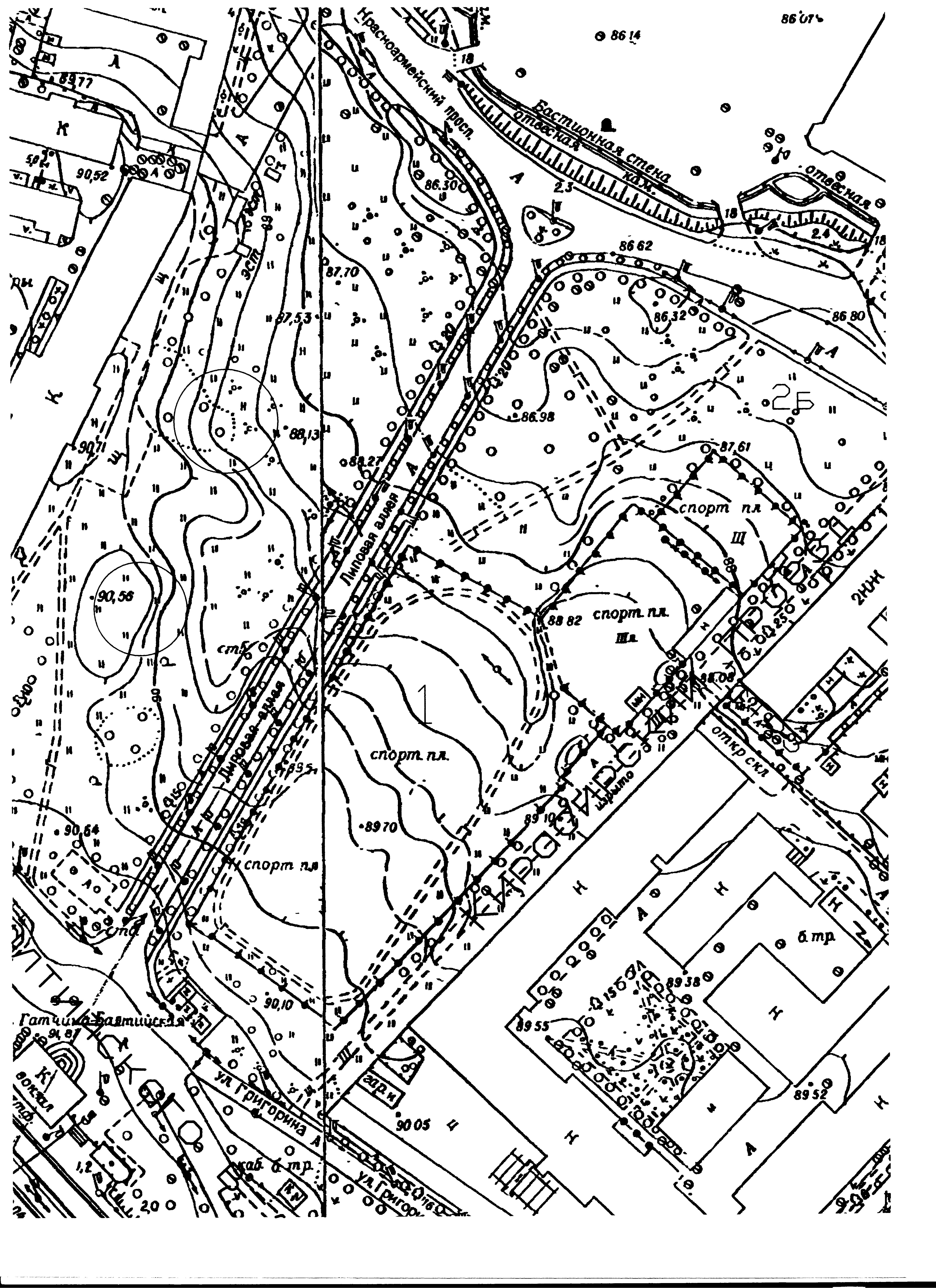 